1331 12th Ave, Suite 300               Trauma Focused 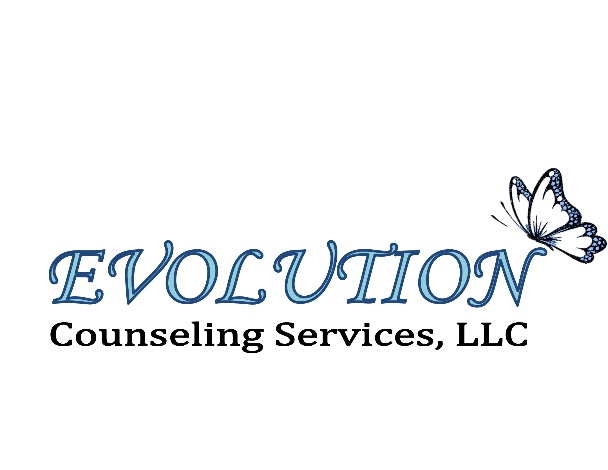 	Altoona PA, 16601		Cognitive BehavioralOffice #: (814) 201-2751	Therapy (TF-CBT)*Please send referrals to: Tessa McKay, LSWEmail: tmckay@evolutionblair.com                                                                         Office #: (814) 201-2751     Fax #: (814) 201-2758*Feel free to attached additional info if necessary such as evaluations, school reports, or narrative infoAny additional info:DATE OF REFERRAL REFERRAL SOURCEREFERRAL SOURCEREFERRAL CONTACT #REFERRAL CONTACT #MEDICAL ASSISTANCE #/ PRIMARY INSURANCE PROVIDERMEDICAL ASSISTANCE #/ PRIMARY INSURANCE PROVIDERMEDICAL ASSISTANCE #/ PRIMARY INSURANCE PROVIDERMEDICAL ASSISTANCE #/ PRIMARY INSURANCE PROVIDERMEDICAL ASSISTANCE #/ PRIMARY INSURANCE PROVIDERCYF/JPO ASSIGNED STAFFCYF/JPO ASSIGNED STAFFPREFERRED COMMUNICATIONPREFERRED COMMUNICATIONPREFERRED CONTACT INFOCELL / OFFICE PHONE / EMAILCELL / OFFICE PHONE / EMAILCYF/JPO ASSIGNED SUPERVISORCYF/JPO ASSIGNED SUPERVISORPREFERRED COMMUNICATIONPREFERRED COMMUNICATIONPREFERRED CONTACT INFOCELL / OFFICE PHONE / EMAILCELL / OFFICE PHONE / EMAILPRIMARY ADOLESCENTPRIMARY ADOLESCENTPRIMARY ADOLESCENTFULL NAMEDOB/ AGESSNCIRCLE ONE: MALE/ FEMALE/ OTHERSTREET ADDRESSCITY, STATE and ZIP CODECITY, STATE and ZIP CODEEMAIL ADDRESSHOME PHONECELL PHONEWho has legal custody of the adolescent?Where does the adolescent currently reside?REASON FOR REFERRAL- Trauma(s) identified and symptom(s) occurringREASON FOR REFERRAL- Trauma(s) identified and symptom(s) occurringREASON FOR REFERRAL- Trauma(s) identified and symptom(s) occurringADOLESCENT & FAMILY STRENGTHSADOLESCENT & FAMILY STRENGTHSADOLESCENT & FAMILY STRENGTHSSERVICES CURRENTLY INVOLVED IN FAMILYSERVICES CURRENTLY INVOLVED IN FAMILYSERVICES CURRENTLY INVOLVED IN FAMILYMENTAL HEALTH DIAGNOSISMENTAL HEALTH DIAGNOSISMENTAL HEALTH DIAGNOSISExplanation:Explanation:Explanation:Medication:Medication:Medication:SCHOOL INFORMATIONSCHOOL INFORMATIONSCHOOL INFORMATIONSchool attending:Current grade:School attending:Current grade:School attending:Current grade:FAMILY & HOUSEHOLDFAMILY & HOUSEHOLDFAMILY & HOUSEHOLDMother / Female Guardian NameRelationshipAgeHistory of substance abuse, violence, or mental health involvement?Father / Male Guardian NameRelationshipAgeHistory of substance abuse, violence, or mental health involvement?Number of siblings living in homeOther key supportsOther key supports